БАРАНОВСКИЙ ВЕСТНИКГазета Барановского сельского поселения Сафоновского района Смоленской области№ 3, 10 месяц 2023                      бесплатно Интернет сайт: http:// baranovo.admin-safonovo.ru/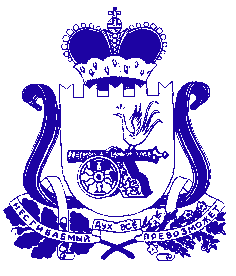 СОВЕТ ДЕПУТАТОВБАРАНОВСКОГО СЕЛЬСКОГО ПОСЕЛЕНИЯСАФОНОВСКОГО РАЙОНА СМОЛЕНСКОЙ ОБЛАСТИ
РЕШЕНИЕот 10.03.2023 № 3/1О внесении изменений и дополненийв Устав Барановского сельского поселения Сафоновского района Смоленской области  В целях приведения Устава Барановского сельского поселения Сафоновского района Смоленской области  (в редакции решений Совета депутатов Барановского сельского поселения Сафоновского района Смоленской области от 10.11.2020 № 11/1) в соответствие с нормами Федерального закона от 6 октября 2003 года № 131-ФЗ «Об общих принципах организации местного самоуправления в Российской Федерации», в соответствие с изменениями, внесенными Федеральными законами Российской Федерации, Совет депутатов Барановского сельского поселения Сафоновского района Смоленской областиРЕШИЛ:1. Внести в Устав Барановского сельского поселения Сафоновского района Смоленской области (в редакции решений Совета депутатов Барановского сельского поселения Сафоновского района Смоленской области от 21.10.2019 № 4/1, от 10.11.2020 № 11/1, от 02.08.2022 № 7/1) следующие изменения и дополнения:в   части   7    статьи  11      слова     «избирательную       комиссию муниципального образования Барановского сельского поселения Сафоновского района Смоленской области (далее - избирательная комиссия)» заменить словами «избирательную комиссию, на которую решением избирательной комиссии Смоленской области возложено исполнение полномочий по подготовке и проведению местного референдума (далее в настоящей статье – избирательная комиссия)»;пункты 4, 12 части 3 статьи 26  признать утратившим силу;в абзаце втором части 4 статьи 28 слова «в избирательную комиссию» заменить словами «в избирательную комиссию, на которую решением избирательной комиссии Смоленской области возложено исполнение полномочий по подготовке и проведению выборов»;статью 36 признать утратившей силу.2. Настоящее решение подлежит официальному опубликованию в газете «Барановский вестник» после его государственной регистрации в Управлении Министерства юстиции Российской Федерации по Смоленской области и вступает в силу со дня его официального опубликования.Глава муниципального образованияБарановского сельского поселенияСафоновского района Смоленской области                               В.В. ПлешковаГазета «Барановский вестник» № 4 29.06.2022 года Тираж 20 экз. Распространяется бесплатноУчредители:Совет депутатов Барановского сельского поселения Сафоновского района Смоленской области, Администрация Барановского сельского поселения Сафоновского района Смоленской областиНаш адрес:215527, Смоленская область, Сафоновский район, д. Бараново, ул. Советская, д. 12аТелефон 8(48142)7-21-33; Факс 8(48142)7-21-44